____________________________________________________________________________________________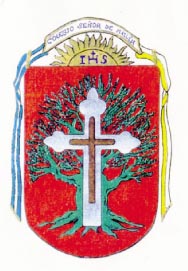 PLAN DE CONTINUIDAD PEDAGÓGICADOCENTE: Marcela Alfaro, Paola Ramirez								    CURSO: 1° año		ÁREA: Ciencias Naturales, Prácticas del Lenguaje FECHA: 25/11/2020HOLA NIÑOS Y NIÑAS DE PRIMERO EN ESTA ACTIVIDAD RECORDAREMOS ALGUNAS PALABRAS IMPORTANTES RELACIONADAS CON  EL PROYECTO SALUD, TAMBIÉN LES PUEDE SERVIR PARA RECORDAR ALGUNOS CONCEPTO PARA ARMAR EL VIDEO O MATERIAL GRÁFICO, COMUNICANDO QUE APRENDIERON AL RESTO DE LA COMUNIDAD. RECUERDEN QUE TIENEN TIEMPO DE ENVIAR HASTA EL 30 DE NOVIEMBRE. EL VIDEO LO PUEDEN ENVIAR POR CORREO, CLASSROOM O  MESSENGER. GRACIAS!OBSERVAR LAS IMÁGENES Y ESCRIBE L AS PALABRAS.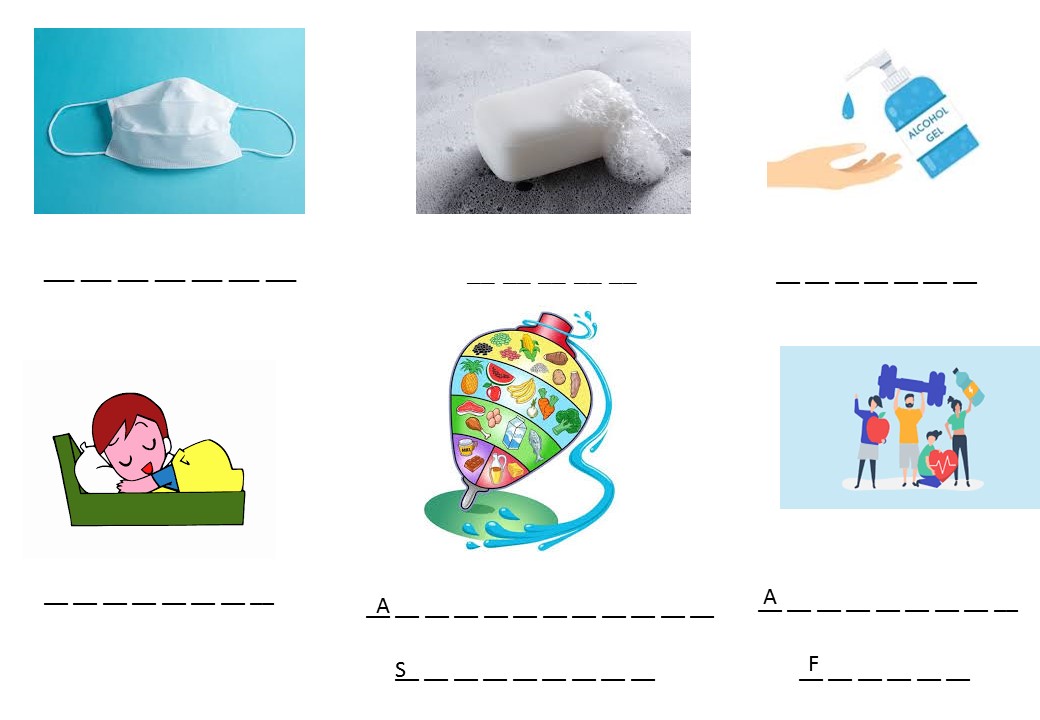 Colegio Señor de MailínDIEGEP Nº 3265DISTRITO DE MALVINAS ARGENTINASSan Pedro 465 (1613) Villa de Mayo - Bs. As-Tel/Fax: 011-4463 - 8461